Publicado en Baleares el 21/02/2020 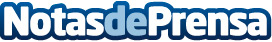 Repara tu deuda Abogados cancela 41.270 € a una mujer de Mallorca mediante la Ley de la Segunda OportunidadEl despacho de abogados es líder en el mercado nacional llevando a cabo más del 80% de todos los casos con un 100% de éxitoDatos de contacto:Isabel Rubio 914012696 Nota de prensa publicada en: https://www.notasdeprensa.es/repara-tu-deuda-abogados-cancela-41-270-a-una Categorias: Nacional Derecho Finanzas Baleares http://www.notasdeprensa.es